Kutsetaotleja Päästja, tase 4 kutseeksami kordI ÜLDSÄTTEDPäästja, tase 4 kutseeksami kord (edaspidi kutseeksami kord) määrab kindlaks kutseeksami läbiviimise ning selle käigus päästja kutsealale vajalike kompetentsuste olemasolu, mille aluseks on kutsestandard „Päästja, tase 4“ (kinnitatud 11.04.2018), hindamise põhimõtted.Läbiviidavale kutseeksamile kohaldatakse kutseseaduses, Sisekaitseakadeemia kutse andmise korras pääste valdkonna kutsetele (kinnitatud Vara- ja Isikukaitse Kutsenõukogu otsusega nr 16 04.11.2020) ja teistes asjakohastes õigusaktides sätestatut.Kutsetaotleja lubatakse eksamile pääste valdkonna kutse andmise korras määratud tingimustel (sh hindamiskomisjonile on esitatud komandopealiku või juhendaja täidetud hindamisleht töö käigus omandatud kompetentside kohta (lisa 1) (hindamislehe vorm leitav kutse andja veebilehel www.sisekaitse.ee/et/node/1052).Kutseeksami toimumise aja(d) määrab kutsekomisjon.Sisekaitseakadeemia avalikustab kutseeksami toimumise aja ja koha kooli kodulehel hiljemalt 14 kalendripäeva enne kutseeksami toimumist ning teavitab hindamiskomisjoni sellest e-kirja teel.Kutseeksam toimub, kui eksamile on registreerinud vähemalt 4 taotlejat, maksimaalne eksamineeritavate arv ühel eksamil on 16. Kuni nelja taotleja puhul võib kutseeksami kolmanda osa hindamise läbi viia päästja, tase 4 koolilõpu kutseeksamiga koos.II KUTSEEKSAMKutsetaotleja lubatakse kutseeksamit sooritama kehtiva isikut tõendava dokumendi alusel.Kutseeksamile pääsu eeldused täitnud, kuid eksamile mitteilmunud kutsetaotlejal on võimalik end registreerida järgmisele kutsekomisjoni poolt kutseeksami sooritamiseks määratud ajale.Kutseeksam toimub Sisekaitseakadeemia õppekompleksis.Kutseeksamil hinnatakse kutsetaotleja kutsetegevuseks vajalike teadmiste, oskuste, kogemuste ja hoiakute (edaspidi kompetentsus) omandamist kutsestandardi „Päästja, tase 4“ nimetatud tööosadest ja tööülesannetest.Kutseeksami hindamisülesanded ja hindamiskriteeriumid on kirjeldatud kutsekomisjoni kinnitatud kutseeksami hindamisjuhendis „Päästja, tase 4“.Kutseeksam viiakse läbi kolmeosalise kombineeritud kutseeksamina.Kutseeksami esimene osa koosneb kirjalike ülesannete lahendamisest.Kutseeksami esimeses osas hinnatakse kutsetaotleja kutsetegevuseks vajaliku teadmiste olemasolu (test) kompetentsi Päästetöö tegemine ning läbiva kompetentsusega seotud tegevusnäitajate osas.Kutseeksami teine osa koosneb praktilise ülesande lahendamisest. Praktilise ülesande sooritamisel kutseeksami teises osas tõendab kutsetaotleja läbiva kompetentsi tegevusnäitaja: “taaselustab vastavalt normidele“ osas.Kutseeksami kolmas osa koosneb praktiliste ülesannete lahendamisest.Praktiliste ülesannete sooritamisel kutseeksami kolmandas osas tõendab kutsetaotleja kompetentsi Päästetöö tegemine tegevusnäitajate:suitsusukeldub ohutult vastavalt päästetöö suitsusukeldumise juhendile, tulekahju eripärale ja saadud korraldusele, kasutades selleks põhiauto standardvarustust;teeb ohutult tehnilisi päästetöid inimkannatuse vähendamiseks, õnnetuse tagajärgede leevendamiseks ja abitusse seisundisse sattunud inimese või looma päästmiseks ning vara ja keskkonna kaitsmiseks vastavalt korraldusele ja juhenditele; kasutab sobivaid töövõtteid ja põhiauto standardvarustust sihipäraselt ja ohutult;„keemiasukeldub ohutult vastavalt juhendile, ohtliku aine eripärale ja saadud korraldusele, kasutades selleks sobivaid töövahendeid; täidab korralduse elu päästmiseks, ohtliku aine leviku piiramiseks, kasutades selleks põhiauto standardvarustust;hargneb ohutult vastavalt päästesündmuse liigile ja saadud korraldusele; valib hargnemiseksõiged töövahendid vastavalt korraldusele, päästesündmuse liigile ja iseloomule;evakueerib nii inimesi kui ka loomi vastavalt korraldusele ja päästesündmuse liigile efektiivselt ning ohutult; teeb efektiivset elupäästet vastavalt korraldusele ja päästesündmuse liigile; kasutab endale ja päästetavale ohutuid töövõtteid“ja läbiva kompetentsi tegevusnäitaja:„tunneb ära eluohtliku seisundi ja valib sobiva elupäästva esmaabi andmise viisi; annab kannatanu(te)le elupäästvat esmaabi, kasutades põhiauto standardvarustust; kasutab õigeid esmaabi ja transpordi võtteid, arvestades kannatanu seisundit ja sündmuse liiki ning kasutades põhiauto standardvarustust“ osas.Kutseeksami soorituse hindamine toimub mitteeristavalt (arvestatud/mittearvestatud).Kutsetaotlejale omistatakse päästja, tase 4 kutse, kui hindamiskomisjon on kutsetaotleja kutseeksami kõik kolm osa hinnanud hindega „arvestatud“. Mitteeristava hindamise puhul on piisavaks tulemuseks õpiväljundite saavutamine lävendi tasemele vastaval või seda ületaval tasemel ja seda väljendatakse sõnaga „arvestatud”. Ebapiisavaks tulemuseks on õpiväljundite saavutamine lävendi tasemest madalamal tasemel ning seda väljendatakse sõnaga „mittearvestatud”.Kutseeksami soorituse hindamisel negatiivse tulemusega, mida väljendatakse sõnaga „mittearvestatud“ loetakse kutsetaotleja kutseeksam mittesooritatuks. Kutseeksami uuel, so teisel korral, sooritamisel sooritatakse uuesti need hindamisülesanded või hindamisülesanne, mille sooritust hindamiskomisjon esmasel kutseeksamil hindas negatiivse tulemusega („mittearvestatud“). Kui ka teisel soorituskorral hindab hindamiskomisjon hindamisülesande soorituse negatiivse tulemusega, tuleb järgmisel kutseeksami sooritamise korral sooritada kõik hindamisülesanded tervikuna uuesti.III HINDAMISKOMISJONKutsekomisjon moodustab hindamiskomisjoni, kes hindab kutset taotleva isiku kompetentsuse vastavust kutsestandardi nõuetele. Juhul kui kutsetaotleja sooritab eksami kolmanda osa päästja, tase 4 koolilõpu kutseeksamiga koos, siis hindab teda koolilõpu kutseeksami hindamiskomisjon. Hindamiskomisjonis on vähemalt kolm liiget, sh esimees. Hindamiskomisjoni liikmed peavad olema sõltumatud ning vajalike erialaste teadmiste ja kogemustega. Hindamiskomisjoni liige peab eksami läbi viimisel ja tulemuste hindamisel tegutsema erapooletult. Hindamiskomisjoni esimees on päästekolledži esindaja.Hindamiskomisjon täidab kutseseaduse §-s 19 sätestatud hindamiskomisjoni ülesandeid.Hindamiskomisjoni liikmel on õigus kõrvaldada eksamilt kutsetaotleja, kes häirib eksami läbiviimist või kasutab lubamatuid abivahendeid (arvuti ja nutiseadmed).Hindamiskomisjoni liikmetel on õigus eksami praktiliste soorituste ajal esitada kutsetaotlejale asjakohaseid lisaküsimusi.Lisa 1TÖÖ KÄIGUS OMANDATUD KOMPETENTSIDE HINDAMISLEHT Päästja, tase 4Kutsestandard kinnitatud 11.04.2018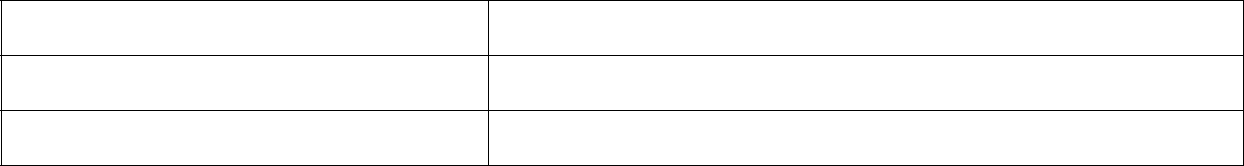 Kutsetaotleja (nimi )Töökoht (asutus, üksus)Hindaja (nimi, ametikoht)HINDAJA HINNANG KUTSETAOTLEJA TEGEVUSTELEMärkused/põhjendused:Koondhinnang (sobivus töötada päästja ametikohal):Põhjendus (soovi korral iseloomustus):Reageerimisvalmiduse tagamine, tegevusnäitajad:Arvestatud (A)/ mittearvestatud (MA)täidab valmisoleku tagamiseks vajalikke dokumente vastavalt kehtivale korralejärgib valmisoleku tagamiseks kehtestatud regulatsioone ja antud korraldusikontrollib varustuse ja tehnika olemasolu ning korrasolekut vastavalt oma           rollile operatiivvalmiduse tagamiseltäidab varustusega seotud dokumentatsiooni vastavalt kehtivale korraleMärkused/põhjendused:Päästetöö tegemineTegevusnäitajad-   hindab päästesündmusega seotud ohte ja riske vastavalt oma tööülesandeleja sündmuse liigile-   informeerib asjakohaseid osapooli ohtudest ja riskidest-   teeb ennetustööd oma pädevuse piires vastavalt korraldusele-   annab vahetule juhile ennetustöö sisu ja vahendite kohta tagasisidetLäbivad kompetentsidTegevusnäitajad-  järgib oma töös tööohutuse reegleid ja põhimõtteid-  kasutab töövahendeid sihipäraselt vastavalt tootja kasutusjuhendile-  veendub pärast töövahendi kasutamist selle tehnilises korrasolekus javajaduse korral teostab kasutusjärgse hoolduse oma kompetentsuse piires-   järgib oma töös päästetöö valdkonda reguleerivaid õigusakte-   on motiveeritud õppima, huvitub iseenda ja eriala/valdkonna arengust;arendab ennast sihipäraselt; hoiab ennast treeningutega vormis-  kasutab tööks vajalikke info- ja kommunikatsioonitehnoloogia vahendeid(riistvara ja tarkvara, raadiosidevahendid, navigatsiooniseadmed jm) vastavaltkehtestatud korrale ja kasutusjuhenditele-  töötab tõhusalt meeskonnas ja selle huvides ning kohandub meeskonnaga;arvestab teistega ja täidab oma rolli meeskonnas-  kasutab oma töös eesti keelt vastavalt seadusega kehtestatud nõuetele-  järgib oma töös päästeteenistuja väärtusi ja eetikakoodeksit, teebennetustöödHindaja allkiri:kuupäev: